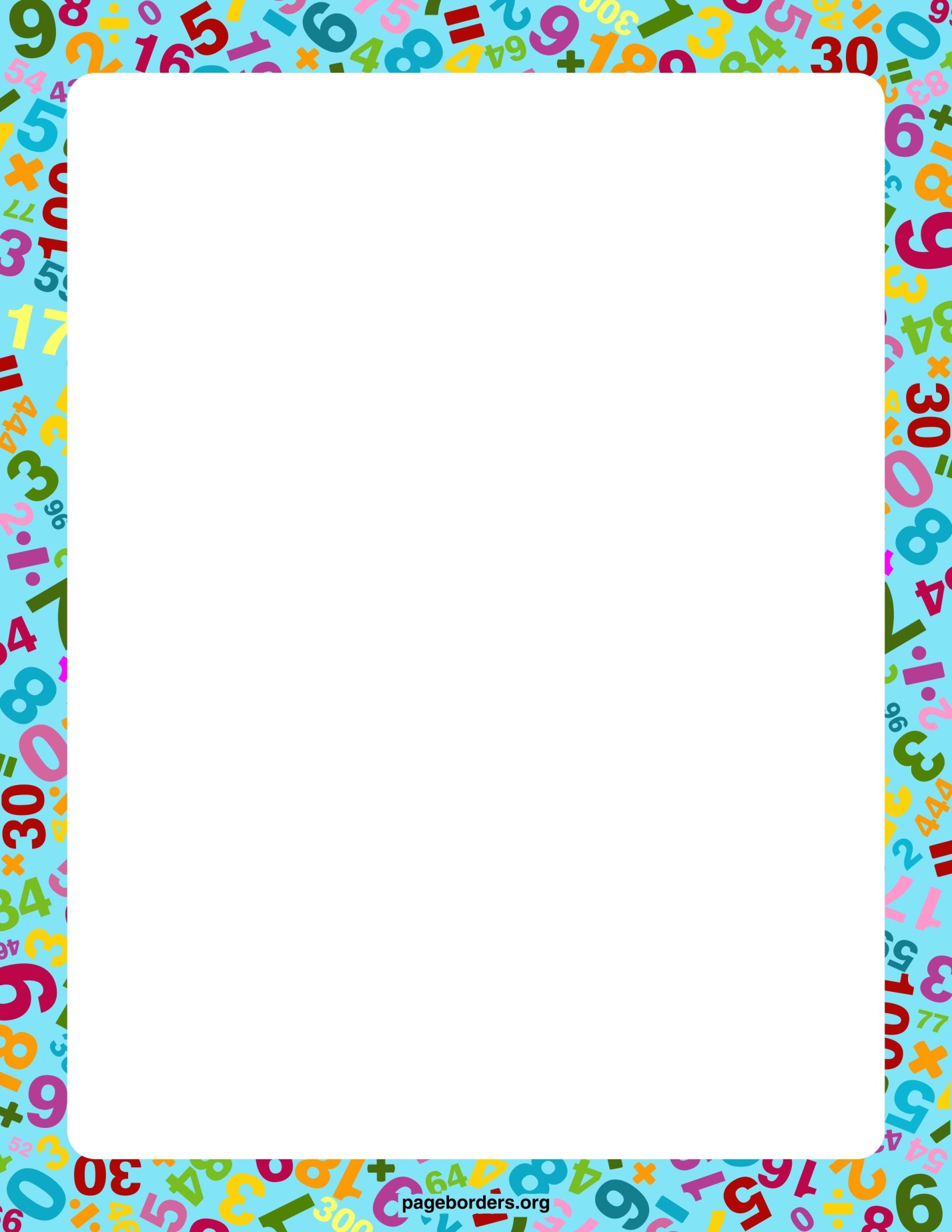 Консультация для родителейРазвитие мелкой моторики пальцев рук у детей дошкольного возрастаПо мнению ученых, самый благоприятный период для развития интеллектуальных и творческих возможностей человека – от 3 до 9 лет, когда кора больших полушарий еще окончательно не сформирована. Именно в этом возрасте необходимо развивать память, восприятия, мышление, внимание.  Специалисты рекомендуется стимулировать умственное развитие детей путем тренировки движений пальцев рук. Пальцы наделены большим количеством рецепторов, посылающих импульсы в центральную нервную систему ребенка.. То есть, стимулируя мелкую моторику, мы активируем зоны, отвечающие за речь. В дальнейшем эти навыки ребенку потребуются для использования движений, чтобы рисовать, писать, одеваться и т. д.При  организации работы по укреплению мышц рук, развитию ловкости и координации движений используйте разнообразное спортивное оборудование, игрушки и мелкие предметы. Личный контакт с ребенком, атмосфера увлеченности и радости помогает детям чувствовать себя уверенно при проведении подобных упражнений.Для того чтобы их выполнение стало увлекательной игрой, используйте разнообразные приемы:пальчиковая гимнастикапоказ при помощи рук различных изображений («очки», «стул», «зайка», и др.) которыми сопровождается чтение потешек, сказок.конструирование из счетных палочеклепка из соленого теста, пластилина или глиныразрывание бумаги на мелкие кусочкивыкладывание из камушков и ракушек на бумаге декоративных узоров, букв, геометрических фигур «нанизывание» бус и пуговиц на леску, тесьму или проволокузавязывание бантов и узловперебирание и сортировка различных круп и семян (рис, фасоль, горох, бобы, пшено, гречка и т. д.),сматывание шерстяной или хлопковой пряжи в клубки шерстяной или хлопковой пряжи в клубкиСамомассаж кистей рук и пальцев- Массаж пальцев.Массаж пальцев начинают с большого и до мизинца. Растирают сначала подушечку пальца, затем медленно опускаются к его основанию. Такой массаж желательно сопровождать веселыми рифмовками («приговорками») .- Массаж ладонных поверхностей.Массаж проводится каменными, металлическими или стеклянными разноцветными шариками. Детям предлагаются шарики, которые можно просто вертеть в руках, щелкать по ним пальцами и «стрелять», направлять в специальные желобки и лунки, состязаясь в меткости.- Массаж грецкими орехами.Предлагается: а) катать два ореха между ладонями.б) прокатывать один орех растопыренными пальцами ведущей руки.в) удерживать несколько орехов между растопыренными пальцами ведущей руки.г) удерживать несколько орехов между пальцами обеих рук.- Массаж шестигранными карандашами.Грани карандаша легко «укалывают» ладони и активизируют нервные окончания, снимают напряжение. Детей учат пропускать карандаш между одним и двумя – тремя пальцами; удерживать его в определенном положении в правой и левой руке.Вырезание ножницами.Особое внимание уделяется усвоению основных приемов вырезания - навыкам резания по прямой, умению вырезывать различные формы (прямоугольные, овальные, круглые). Получая симметричные формы при сгибании бумаги, сложенной гармошкой (хоровод) или по диагонали (снежинки, дети должны усвоить, что они вырезают не целую форму а ее половину. Прежде чем приступить к вырезыванию силуэта, следует продумать, откуда, с какого угла, в какую сторону листа, направить ножницы, т. е. планировать предстоящее действие.Аппликация.Из вырезанных фигурок дети могут составлять композиции - аппликации. Для начала удобней вырезать геометрические формы и фигурки из цветных журналов, и клеящим карандашом, закреплять их на листе. Если ребенок еще мал, и вы опасаетесь дать ему ножницы, пусть рвет руками картинки из журнала или газеты - как получится; а вы будете наклеивать вырванные кусочки на чистый листок, придавая им какую-либо форму. Может получиться осмысленный коллаж.Лепка из пластилина, глины и соленого теста.Лепим колбаски, колечки, шарики; режем пластилиновую колбаску пластмассовым ножом на множество мелких кусочков, а потом слепляем кусочки снова. Из каждого маленького кусочка делаем лепешку или монетку. (Можно надавить на лепешку настоящей монеткой или плоской игрушкой, чтобы получить отпечаток.)Оклеиваем полученными лепешками баночки, веточки, и. т. д. Выкладывание из пластилина заданного рисунка шариками, колбасками на фанере или листе картона.Оклеивание пластилином стеклянной бутылки и придание ей формы вазы, чайника и т. д.Игры-шнуровкиСейчас в продаже встречается множество разнообразных игр со шнурками.. Например, ребенку предлагается “незаконченная” картинка (изображение ежика, белочки, елки, вазы с букетом, домика),к которой нужно пришнуровать недостающие детали: грибы, фрукты и орехи, новогодние игрушки, цветы, окошки и т. п. Также это могут быть: пуговицы, башмачки, цилиндры или любые другие, сделанные из дерева или мягкого безопасного материала, цельные предметы, в которых проделаны отверстия для шнурков. К ним прилагаются веревочки и инструкции по созданию художественных переплетений на игрушке-основе. Или изготовленные из ткани детали домиков, книжек и т. п., которые предлагается соединить с помощью шнурков, чтобы получилась цельная мягкая игрушка или сюжетная мягкая «картина».Рисование, раскрашивание.Раскрашивание - один из самых интересных видов деятельности. Вместе с тем, оно продолжает оставаться средством развития согласованных действий зрительного и двигательного анализаторов и укрепления двигательного аппарата пишущей руки. Необходимо учить детей раскрашивать аккуратно, не выходя за контуры изображенных предметов, равномерно нанося нужный цвет. В процессе рисования у детей развиваются не только общие представления, творчество, углубляется эмоциональное отношение к действительности, но формируются элементарные графические умения, столь необходимые для развития ручной ловкости, освоения письма.Штриховка.Задания со штриховкой выполняются на нелинованной бумаге. Способствуют подготовке руки к письму. Ребенок должен стараться не отрывать ручку от бумаги и не прерывать линии. Умение свободно рисовать плавные линии слева направо важно при формировании почерка.Таким образом, упражнений, направленных на развитие мелкой моторики очень много. Главное - учитывать индивидуальные особенности каждого ребенка, его возраст, настроение, желание и возможности. Умелыми пальцы станут не сразу. Игры и упражнения, пальчиковые разминки, проводимые систематически с самого раннего возраста, помогают детям уверенно держать карандаш и ручку, самостоятельно заплетать косички и шнуровать ботинки, строить из мелких деталей конструктора, лепить из глины и пластилина и т. д. То есть развивая пальцы рук , мы развиваем речь и мышление ребенка.+❤ В Мои закладки